ПОНЯТИЕ ЦИЛИНДРАПЛОЩАДЬ ПОВЕРХНОСТИ ЦИЛИНДРА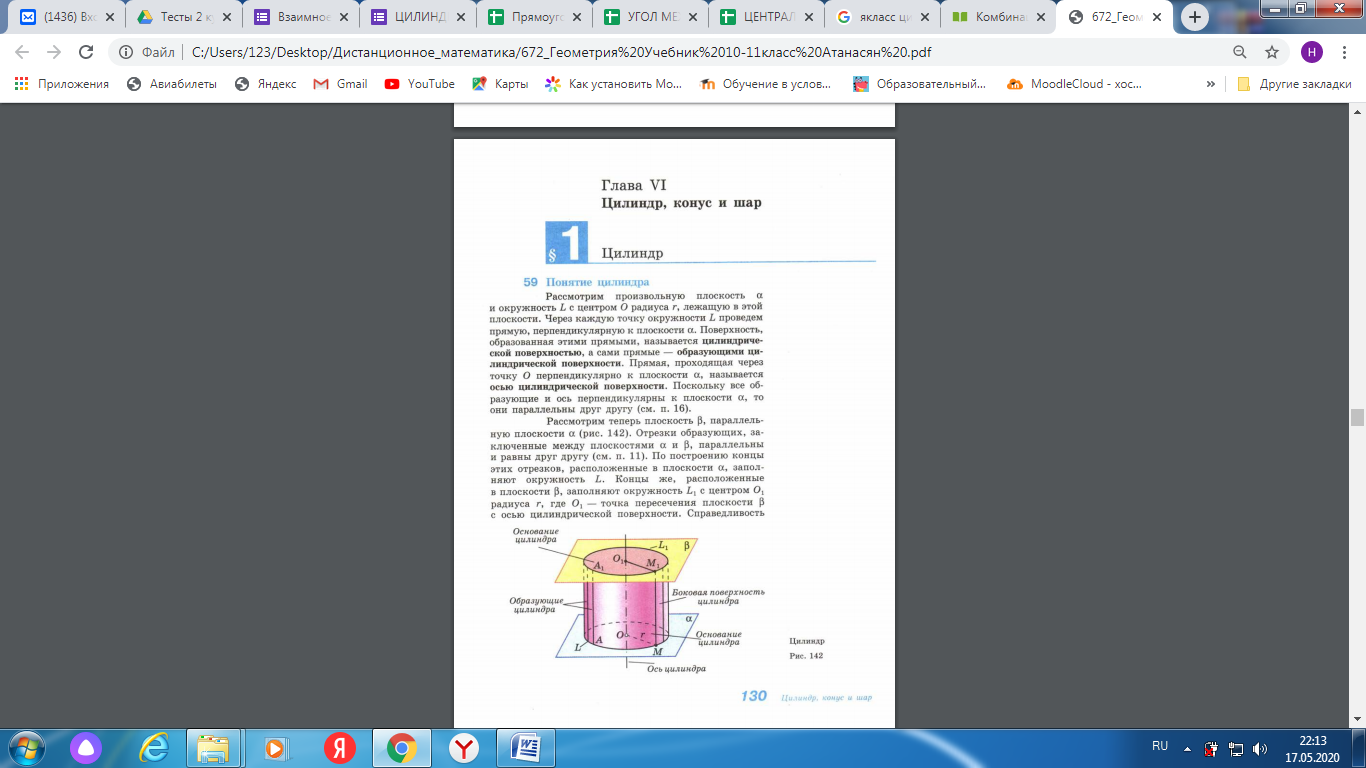 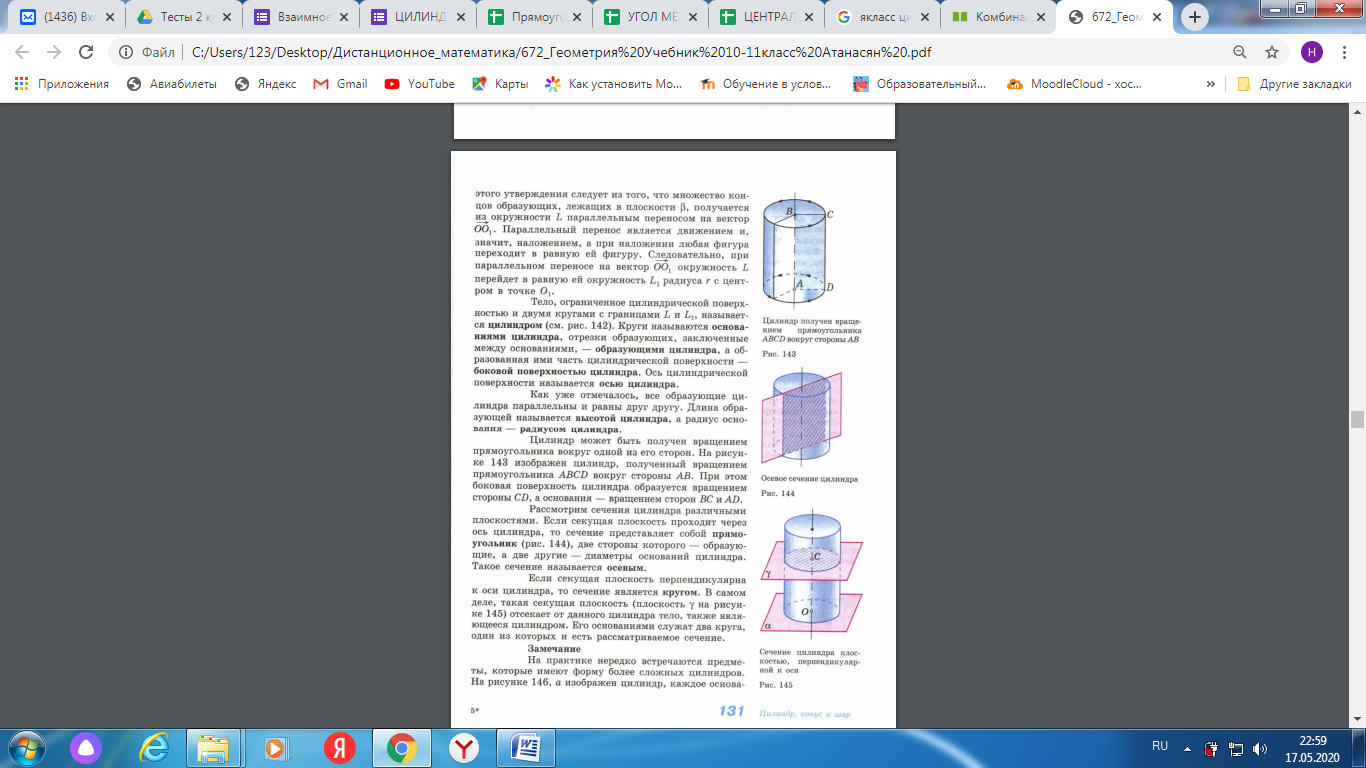 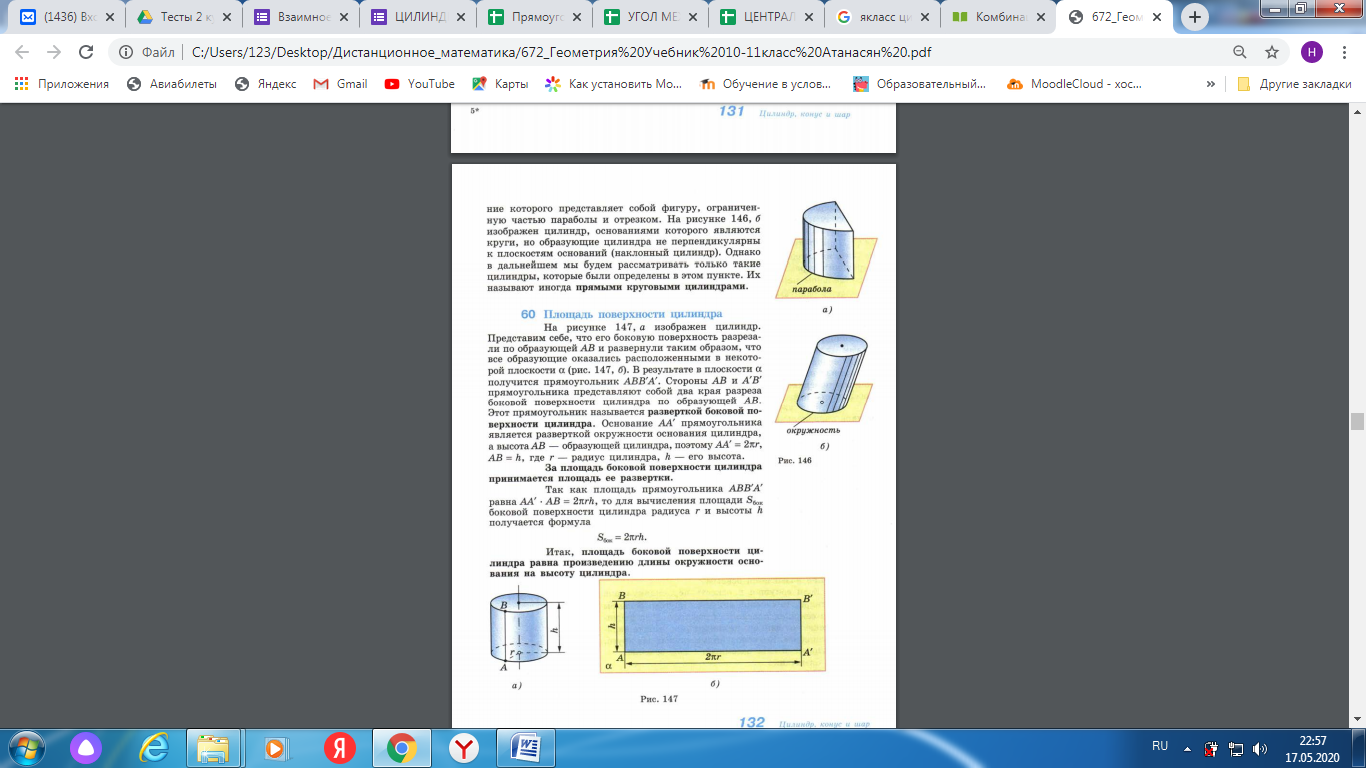 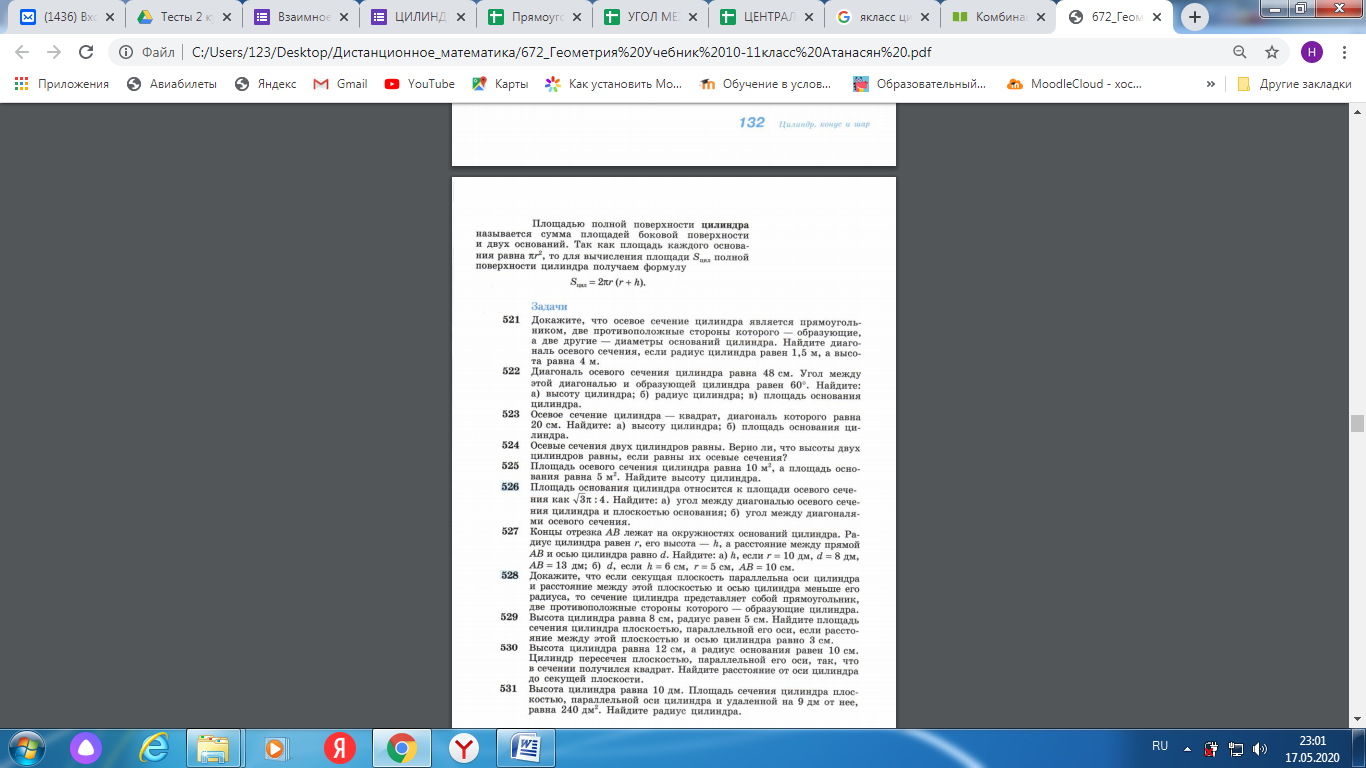 